 Учебный план МОУ «ЛСОШ №7» соответствует действующему законодательству Российской Федерации в области образования. Организация образовательной деятельности по основной образовательной программе СОО МОУ «ЛСОШ №7» основана на дифференциации содержания с учетом образовательных потребностей и интересов обучающихся, обеспечивающих углубленное изучение профильных учебных предметов основной образовательной программы СОО. 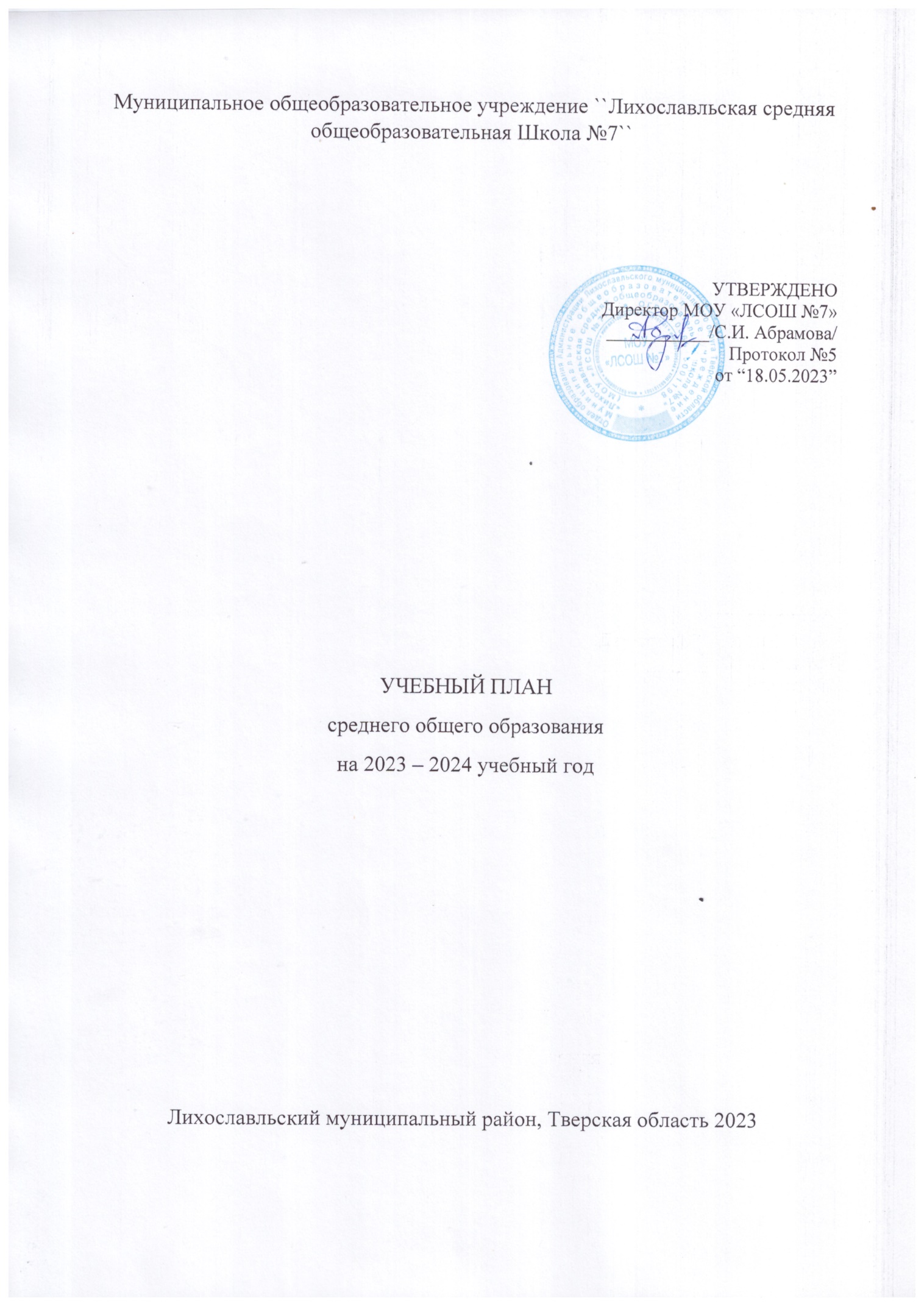 Учебный план – документ, который определяет перечень, трудоемкость, последовательность и распределение по периодам обучения учебных предметов, курсов, дисциплин (модулей), практики, иных видов учебной деятельности и, если иное не установлено настоящим Федеральным законом, формы промежуточной аттестации обучающихся (п. 22 ст. 2 Федерального закона от 29.12.2012 г. № 273-ФЗ «Об образовании в Российской Федерации»). Учебные планы ориентированы на реализацию ФГОС СОО и достижение запланированных результатов обучения. Учебный план СОО МОУ «ЛСОШ №7 на 2023-2024 год сформирован на основе следующих документов:Федеральный уровеньКонституция Российской Федерации (ст. 43, 44);Федеральный закон 29.12.2012 № 273 ФЗ «Об образовании в Российской Федерации»;Федеральный закон от 28.03.1998 № 53-ФЗ «О воинской обязанности и военной службе»;Приказ Минпросвещения России от 22.03.2021 № 115 «Об утверждении Порядка организации и осуществления образовательной деятельности по основным общеобразовательным программам – образовательным программам начального общего, основного общего и среднего общего образования».Постановление главного государственного санитарного врача РФ от 28 сентября 2020 г. № 28 «Об утверждении санитарных правил СП 2.4.3648-20 "Санитарно-эпидемиологические требования к организациям воспитания и обучения, отдыха и оздоровления детей и молодежи" (далее – СП 2.4.3648-20);Постановление главного государственного санитарного врача РФ от 28 января 2021 г. № 2 Об утверждении санитарных правил и норм СанПиН 1.2.3685-21 "Гигиенические нормативы и требования к обеспечению безопасности и (или) безвредности для человека факторов среды обитания" (далее – СанПиН 1.2.3685-21).Приказ Министерства просвещения Российской Федерации от 12.08.2022 № 732 «О внесении изменений в федеральный государственный образовательный стандарт среднего общего образования, утвержденный приказом Министерства образования и науки Российской Федерации от 17 мая 2012г. №413»Приказ Министерства просвещения Российской Федерации от 23 ноября 2022 г. № 1014 утверждении федеральной образовательной программы среднего общего образования».Приказ Минпросвещения России от 21 сентября 2022 г. № 858   «Об утверждении федерального перечня учебников, допущенных к использованию при реализации имеющих государственную аккредитацию образовательных программ начального общего, основного общего, среднего общего образования организациями, осуществляющими образовательную деятельность и установления предельного срока использования исключенных учебников»СанПиН 1.2.3685-21 «Гигиенические нормативы и требования к обеспечению  безопасности и (или) безвредности для человека факторов среды обитания, утвержденных постановлением Главного государственного санитарного врача Российской Федерации от 28 января 2021 г. № 2 (зарегистрировано в Минюсте России 29 января 2021 г. № 62296) (далее – СанПиН 1.2.3685-21), Санитарные правила СП 2.4.3648-20 «Санитарно-эпидемиологические требования к организациям воспитания и обучения, отдыха и оздоровления детей и молодежи, утвержденные постановлением Главного государственного санитарного врача Российской Федерации от 28 сентября 2020 г. № 28 (зарегистрировано в Минюсте России 18 декабря 2020 г. № 61573) (СП 2.4.3648-20)Постановление Главного государственного санитарного врача РФ от 28.09.2020 № 28 «Об утверждении санитарных правил СП 2.4.3648-20 «Санитарно- эпидемиологические требования к организациям воспитания и обучения, отдыха и оздоровления детей и молодежи».Порядок организации и осуществления образовательной деятельности по основным общеобразовательным программам - образовательным программам начального общего, основного общего и среднего общего образования, утвержденный приказом Министерства просвещения Российской Федерации от 22.03.2021 № 115. Инструктивное письмо Министерства просвещения Российской Федерации (исх. от 14.02.2023 № 03-287) об организации изучения вопросов начальной военной подготовки в общеобразовательных организациях «Инструктивное письмо об организации изучения начальной военной подготовки в образовательных организациях в рамках освоения основных общеобразовательных программ».Региональный уровеньЗакон Тверской области от 07.05.2008 № 56-30 «Об образовании в Тверской области»Письмо Министерства образования Тверской области от 20.06.2017 г. №ТС-194/08 «Об организации изучения учебного предмета «Астрономия».Уровень образовательного учрежденияУстав МОУ «ЛСОШ № 7»;Образовательная программа МОУ «ЛСОШ № 7» начального общего образования, основного общего и среднего общего образования в рамках ФГОС НОО, ООО, СОО. Учебный план школы разработан в преемственности с планом на 2023-2024 учебный год.Пояснительная запискак учебному плануМОУ «Лихославльская средняя общеобразовательная школа №7»на 2023– 2024 учебный годСреднее общее образование – завершающая ступень общего образования, призванная обеспечить функциональную грамотность и социальную адаптацию обучающихся, содействовать их общественному и гражданскому самоопределению. Эти функции предопределяют направленность целей на формирование социально грамотной и социально мобильной личности, осознающей свои гражданские права и обязанности, ясно представляющей потенциальные возможности, ресурсы и способы реализации выбранного жизненного пути. Учебный план СОО является одним из основных механизмов, обеспечивающих достижение обучающимися результатов освоения основной образовательной программы среднего общего образования. Учебный план среднего общего образования Муниципальное общеобразовательное учреждение ``Лихославльская средняя общеобразовательная Школа №7`` (далее - учебный план) для 10-11 классов, реализующих основную образовательную программу среднего общего образования, соответствующую ФГОС СОО (Приказ Министерства просвещения Российской Федерации от 12.08.2022 № 732 «О внесении изменений в федеральный государственный образовательный стандарт среднего общего образования»), фиксирует общий объём нагрузки, максимальный объём аудиторной нагрузки обучающихся, состав и структуру предметных областей, распределяет учебное время, отводимое на их освоение по классам и учебным предметам.Учебный план является частью образовательной программы Муниципальное общеобразовательное учреждение ``Лихославльская средняя общеобразовательная Школа №7``, разработанной в соответствии с ФГОС среднего общего образования, с учетом Федеральной образовательной программой среднего общего образования, и обеспечивает выполнение санитарно-эпидемиологических требований СП 2.4.3648-20 и гигиенических нормативов и требований СанПиН 1.2.3685-21.Учебный год в Муниципальное общеобразовательное учреждение ``Лихославльская средняя общеобразовательная Школа №7`` начинается 01.09.2023 и заканчивается 31.05.2024. Продолжительность учебного года в 10-11 классах составляет 34 учебные недели. Учебные занятия для учащихся 10-11 классов проводятся по 5-ти дневной учебной неделе.Максимальный объем аудиторной нагрузки обучающихся в неделю составляет в 10 классе – 34 часа, в 11 классе – 34 часа.Учебный план состоит из двух частей — обязательной части и части, формируемой участниками образовательных отношений. Обязательная часть учебного плана определяет состав учебных предметов обязательных предметных областей.Часть учебного плана, формируемая участниками образовательных отношений, обеспечивает реализацию индивидуальных потребностей обучающихся. Время, отводимое на данную часть учебного плана внутри максимально допустимой недельной нагрузки обучающихся, может быть использовано: на проведение учебных занятий, обеспечивающих различные интересы обучающихсяВ Муниципальное общеобразовательное учреждение ``Лихославльская средняя общеобразовательная Школа №7`` языком обучения является русский язык.При изучении предметов английский язык, информатика, технология осуществляется деление учащихся на подгруппы.Нормативный срок освоения основной образовательной программы среднего общего образования составляет 2 года.«Утверждаю»Директор МОУ «ЛСОШ №7»:              /С.И.Абрамова/Учебный план среднего общего образования МОУ «ЛСОШ №7»на 2023-2024 учебный год (универсальный профиль)План внеурочной деятельности (недельный)Муниципальное общеобразовательное учреждение ``Лихославльская средняя общеобразовательная Школа №7``	Обязательная часть учебного плана определяет состав обязательных учебных предметов для реализации в образовательном учреждении, реализующих основную образовательную программу среднего общего образования, и учебное время, отводимое на их изучение по классам (годам) обучения.Обязательная часть учебного плана отражает содержание образования, которое обеспечивает достижение важнейших целей современного образования:формирование гражданской идентичности обучающихся, приобщение их к общекультурным, национальным и этнокультурным ценностям;готовность обучающихся к продолжению образования, их приобщение к информационным технологиям;формирование здорового образа жизни, элементарных правил поведения в экстремальных ситуациях;личностное развитие обучающегося в соответствии с его индивидуальностью.Часть, формируемая участниками образовательного процесса, обеспечивает реализацию индивидуальных потребностей обучающихся. Время этой части использовано на увеличение учебных часов, отводимых на изучение отдельных учебных предметов обязательной части.Учебный план предусматривает изучение курсов по выбору и выполнение обучающимися индивидуального(ых) проекта(ов). Индивидуальный проект выполняется обучающимся самостоятельно под руководством учителя по выбранной теме в рамках одного или нескольких изучаемых учебных предметов, курсов в любой избранной области деятельности: познавательной, практической, учебно-исследовательской, социальной, художественно-творческой, иной. Индивидуальный проект выполняется обучающимся в течение двух лет в рамках учебного времени, специально отведенного учебным планом.Учебный план профиля строится с ориентацией на будущую сферу профессиональной деятельности, с учетом предполагаемого продолжения образования обучающихся, результатов проведенного анкетирования, намерений и предпочтений, обучающихся 9 классов, заявлений родителей при индивидуальном отборе в 10 класс. Учебный план составлен по универсальному профилю с углубленным изучением русского литературы и алгебры, он предусматривает изучение всех обязательных учебных предметов по выбору из обязательных предметных областей, так же дополнительных учебных предметов, курсов по выбору (ЭК) и внеурочную деятельность. Учебный план универсального профиля содержит обязательные учебные предметы: Предметная область «Русский язык и литература»: русский язык  – 2 часа в неделю в 10 классе (68 часов в год) и  3 часа в неделю в 11 классе (102 часа в год); литература (углубленный уровень) в 10 классе – 5 часов в неделю (170 часов в год), базовый уровень в 11 классе -3 часа в неделю (102 часа в год). Предметная область «Математика и информатика»: «алгебра» (углубленный уровень) в 10 классе 4 часа в неделю (136 часов в год) и «математика» 6 часов в неделю в 11 классе (204 часа в год); геометрия  по 2 часа в неделю в 10 классе (68 часов в год). Предмет «Вероятность и статистика» преподается в 10 классе 1 час в неделю (34 часа в год) . Предмет «Информатика» по 1 часу в неделю в 10-11 классах.Предметная область «Иностранные языки»: иностранный язык (английский язык) (базовый уровень) -3 часа в неделю и 102 часа в год. Предметная область «Общественные науки»: история (базовый уровень) – 2 часа в неделю и 68 часов в год, «обществознание» по 2 часа в неделю в 10-11 классах (68 часов в год); география по 1 часу в неделю в 10-11 классах (по 34 часа в год).Предметная область «Естественные науки»: физика (базовый уровень) – по  2 часа в неделю и 68 часов в год в 10-11 классах, «Химия» - 1 час в неделю (34 часа в год) в 10 классе и 2 часа в неделю (68 часов в год) в 11 классе; «Биология» по 1 часу в неделю в 10-11 классах (34 часа в год).Предметная область «Физическая культура и основы безопасности жизнедеятельности»: физическая культура (базовый уровень) – 3 часа в неделю и 102 часа в год, основы безопасности жизнедеятельности (базовый уровень) – 1 час в неделю и 34 часа в год в 10-11 классах. Для универсального профиля часть, формируемая участниками образовательных отношений дополнена предметами:право (базовый уровень) – 1 час в неделю (34 часа в год) в 10 классе экономика (базовый уровень) – 1 час в неделю (34 часа в год) в 11 классе.астрономия (базовый уровень) - 1 час в неделю и 34 часа в год в 11 классе; Профессиональное обучение – 1 час в неделю в 10 классе (34 часа в год);ЭК «Секреты орфографии» - 1 час в неделю в 11 классе (34 часа в год);ЭК  «Практикум по решению задач» -1 час в неделю в 11 классе (34 часа в год);Также в качестве обязательного компонента учебного плана среднего общего образования является курс «Индивидуальный проект» - по 1 часу в неделю (по 34 часа в год) в 10 классе. Он выполняется обучающимися самостоятельно под руководством учителей в любой избранной области деятельности: познавательной, практической, учебно-исследовательской, социальной, художественно-творческой и иной. Индивидуальный проект выполняется обучающимися в течение 10 класса в рамках учебного времени. Результаты выполнения индивидуального проекта должны отражать: - сформированность навыков коммуникативной, учебно-исследовательской деятельности, критического мышления; - способность к инновационной, аналитической, творческой, интеллектуальной деятельности; - сформированность навыков проектной деятельности, а также самостоятельного применения приобретенных знаний и способов действий при решении различных задач, используя знания одного или нескольких учебных предметов или предметных областей; - способность постановки цели и формулирования гипотезы исследования, планирования работы, отбора и интерпретации необходимой информации, структурирования аргументации результатов исследования на основе собранных данных, презентации результатов.Общая аудиторная нагрузка, включая основные предметы и элективные курсы, не превышают предельно допустимого значения – 34 часа в неделю (1156 часов в год) в 10-11 классах. Таким образом, за два года обучения максимальная нагрузка обучающихся составила 2312 часов, что соответствует требованиям ФГОС СОО.В учебном плане МОУ «ЛСОШ №7» приводится годовое количество часов по всем предметам. Это позволит учителям и другим педагогам МОУ «ЛСОШ №7» быть более мобильными в использовании различных форм организации деятельности, обучающихся по предметам (например, планировать уроки-экскурсии, походы, соревнования и др., вынося их на отдельные дни с учетом режима работы учреждений дополнительного образования, культуры области, социальных партнёров МОУ «ЛСОШ №7»). Годовое распределение часов по предметам создаёт дополнительные организационные ресурсы для администрации МОУ «ЛСОШ №7» при осуществлении качественной замены временно отсутствующих педагогов (курсы, участие педагогов в мероприятиях, проводимых органами управления образованием и т.д.).Формы промежуточной аттестацииУчебным планом предусматривается 2-летний срок освоения образовательных программ среднего общего образования. Освоение образовательной программы, в том числе отдельной части или всего объема учебного предмета, курса, дисциплины (модуля) образовательной программы, сопровождается промежуточной аттестацией обучающихся.Промежуточная аттестация – процедура, проводимая с целью оценки качества освоения обучающимися части содержания (четвертное оценивание) или всего объема учебной дисциплины за учебный год (годовое оценивание).Промежуточная/годовая аттестация обучающихся за четверть осуществляется в соответствии с календарным учебным графиком.Все предметы обязательной части учебного плана оцениваются по четвертям. Предметы из части, формируемой участниками образовательных отношений, являются безотметочными и оцениваются «зачет» или «незачет» по итогам четверти. Промежуточная аттестация проходит на последней учебной неделе четверти. Формы и порядок проведения промежуточной аттестации определяются «Положением о формах, периодичности и порядке текущего контроля успеваемости и промежуточной аттестации обучающихся Муниципальное общеобразовательное учреждение ``Лихославльская средняя общеобразовательная Школа №7``(утверждено приказом от 29.05.2020 года № 71-п)Освоение основной образовательной программы среднего общего образования завершается итоговой аттестацией. Формы промежуточной аттестации по предметам учебного планаФормы промежуточной аттестацииПеречень учебников, по которым ведется обучениев 10 классе в 2023-2024 учебном годуПеречень учебников, по которым ведется обучениев 11 классе в 2023-2024 учебном годуДиректор МОУ «ЛСОШ №7»:                                      /С.И. Абрамова/Предметная областьУчебный предметКоличество часов в неделюКоличество часов в неделюКоличество часов в неделюКоличество часов в неделюКоличество часов в неделюПредметная областьУчебный предмет10101011Предметная областьУчебный предметв неделюв неделюв годв неделюв годОбязательная частьОбязательная частьОбязательная частьОбязательная частьРусский язык и литератураРусский язык22683102Русский язык и литератураЛитература (У)551703102Иностранные языкиИностранный язык331023102Математика и информатикаАлгебра (У)441366204Математика и информатикаГеометрия226800Математика и информатикаВероятность и статистика113400Математика и информатикаИнформатика 1134134Общественно-научные предметыИстория2268268Общественно-научные предметыОбществознание2268268Общественно-научные предметыГеография1134134Естественно-научные предметыФизика2268268Естественно-научные предметыХимия1134268Естественно-научные предметыБиология1134134Физическая культура и основы безопасности жизнедеятельностиФизическая культура331023102Физическая культура и основы безопасности жизнедеятельностиОсновы безопасности жизнедеятельности1134134-----Индивидуальный проект113400ИтогоИтого32321088301020Часть, формируемая участниками образовательных отношенийЧасть, формируемая участниками образовательных отношенийЧасть, формируемая участниками образовательных отношенийЧасть, формируемая участниками образовательных отношенийЧасть, формируемая участниками образовательных отношенийЧасть, формируемая участниками образовательных отношенийЧасть, формируемая участниками образовательных отношенийНаименование учебного курсаНаименование учебного курсав неделюв годв годв неделюв годАстрономияАстрономия000134ПравоПраво1343400ЭкономикаЭкономика000134Профессиональное обучениеПрофессиональное обучение1343400Секреты орфографии Секреты орфографии 000134Практикум по решению задач по математикеПрактикум по решению задач по математике000134ИтогоИтого268684136ИТОГО недельная нагрузкаИТОГО недельная нагрузка3411561156341156Количество учебных недельКоличество учебных недель3434343434Всего часов в годВсего часов в год11561156115611561156Учебные курсыКоличество часов в неделюКоличество часов в неделюУчебные курсы1011Разговоры о важном11Я - патриот11Мы - волонтеры11Мы любим и бережем природу11Мы- театралы11Россия - моя история11ИТОГО недельная нагрузка66Предмет/ Класс10-11Математика Итоговые контрольные работы в форме ЕГЭФизика Устный экзаменХимия Итоговые контрольные работы в форме ЕГЭБиология Итоговые контрольные работы в форме ЕГЭИнформатика Итоговые контрольные работы в форме ЕГЭРусский языкТестЛитература СочинениеИсторияТест в форме ЕГЭОбществознание Тест в форме ЕГЭАнглийский язык Тест в форме ЕГЭОБЖТекущее оцениваниеФизическая культураТекущее оцениваниеГеографияИтоговый тестАттестация по итогам четвертиЧетвертная  оценка по каждому предмету учебного плана определяется путем вычисления среднего арифметического текущих оценок с последующим округлением до целого числаАттестация по итогам учебного года 10классАдминистративные контрольные работы для обучающихся 10-11 классов проводятся по всем предметам обязательной части учебного плана и предметам части учебного плана по выбору участников образовательного процесса, если на его изучение отводится не менее 68 часов (за весь период изучения курса). Годовые оценки выставляются как среднее арифметическое оценок за учебные периоды (четверти) и оценки за административную контрольную работу.Учебные предметыНазвание учебникаАвторИздательствоГодРусский языкРусский язык(базовый, углубленный)И.В. ГусароваВентана2020ЛитератураЛитература в 2х частях10 классКоровин В.И.Русское слово2015Иностранный языкАнглийский язык. Английский в фокусе (базовый уровень)10 клВаулина Ю.Е. Дули Д., Подоляко О.ЕПросвещение2020АлгебраАлгебра (углубленный)Мерзляк А.Г, Полонский В.Б.Вентана2021ГеометрияГеометрияМерзляк А.Г., Полонский В.БВентана2020Информатика и ИКТИнформатика и ИКТ10  класс Семакин Г.Г.Бином2020ИсторияИстория Россиив 3-х ч.. Всеобщая историяГоринов М.М., Данилов А.А., Моруков М.Ю10кл Загладин, Симонян Н.АПросвещениеРусское слово20202013ОбществознаниеОбществознание10 классЛ.Н. БоголюбовПросвещение2020ГеографияГеография России: Природа и населениеГеография России: хозяйство. География мира10-11кл. В.П. МаксаковскийПросвещение2020БиологияОсновы общей биологииОбщая биология10 классИ.Н. Пономарева, Корнилова О.А.Вентана2020ХимияНеорганическая химия Органическая химия. Общая химия10 классРудзитис Г.Е.Просвещение2020ФизикаФизика10 классМякишев, БуховцевПросвещение20172018ОБЖОсновы безопасности жизнедеятельности 10-1110 классКим, ГорскийПросвещение2020ПравоПраво 10–11 класс Базовый и углубленный уровеньА.Ф. Никитин, Т.И. НикитинаДрофа2021Учебные предметыНазвание учебникаАвторИздательствоГодРусский языкРусский язык (базовый, углубленный)И.В. ГусароваВентана2021ЛитератураЛитература в 2х частях базовый уровеньКоровин В.И., Вершинина Н.Л., Гальцова Е.Д.Просвещение2022Иностранный языкАнглийский язык. Английский в фокусе (базовый уровень)Афанаськв О.В., Дули Д., Михеева И.В.Просвещение2020АлгебраАлгебра 11 кл. (углубленный)Мерзляк А.Г, Полонский В.Б.Вентана2020ГеометрияГеометрия 11 клМерзляк А.Г, Полонский В.Б.Вентана2020Информатика и ИКТИнформатика и ИКТ11 класс Семакин Г.Г.Бином2021ИсторияИсторияМединский  В.Р. Торкунов А.В. 11клПросвещение2023ОбществознаниеОбществознание11 классЛ.Н. БоголюбовПросвещение2020ГеографияГеография России: Природа и населениеГеография России: хозяйство.География мира10-11кл. В.П. МаксаковскийПросвещение2020БиологияБиология 11 кл (базовый уровень)Корнилова, Лощилина.Вентана2021ХимияХимия 11 кл. базовый уровень11 классРудзитис Г.Е., Фельдман Ф.Г.Просвещение2020ФизикаФизика10 классМякишев, БуховцевПросвещение2018ОБЖОсновы безопасности жизнедеятельности 10-1110 классКим, ГорскийПросвещение2020ЭкономикаЭкономика10-11 базовый уровеньХасбулатов. 10-11 классы. Учебник (базовый, углубленный)Просвещение2021